Student data collection sheet: subjective measuring of the weather (primary data)Record the weather for a week at home in the table below. You will need to use the instruction sheet to help you record your measurements.Use Google maps or a compass to work out where North is in your back Garden. Location should be your town or village but also use Google maps to calculate latitude and longitude.My homes latitude:	 and longitude:	Student data collection sheet: objective measuring of the weather (secondary data)Go to the BBC website - www.bbc.co.uk/weather/.Search for your town/village in the find a forecast box. You may need to change your search to a nearby town or village if your village is too small to be found. Record the information each day in the table below.Student tasks to compare the primary and secondary dataPrecipitation Draw a bar graph of your subjective data over the seven days. (3 marks)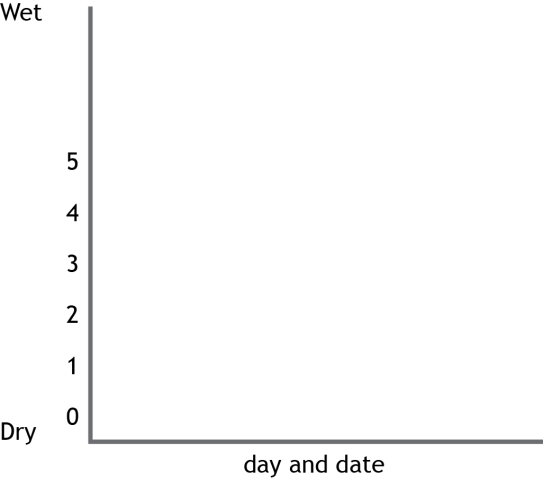 TemperatureDraw a line graph of your objective data (BBC) over the seven days. Have two lines one for maximum temperature one for minimum temperature. (5 marks)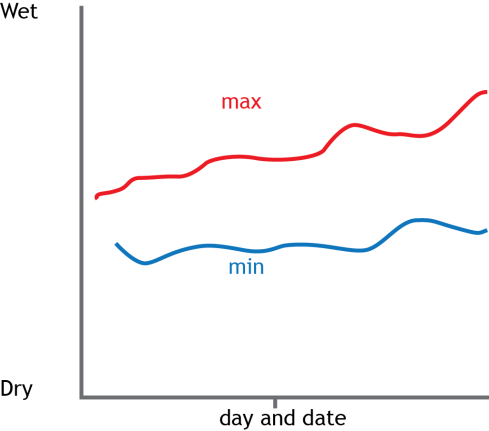 From the objective (BBC) maximum temperature data calculate the range, median and mean values over the seven days. You must show your full working. (5 marks)For wind speed, create a bar graph that shows the subjective and objective data together in miles per hour. (5 marks) Your subjective data shows a miles per hour based on the Beaufort scale, use the middle value of the miles per hour range, e.g. 13-18mph middle value is 15.5 mph.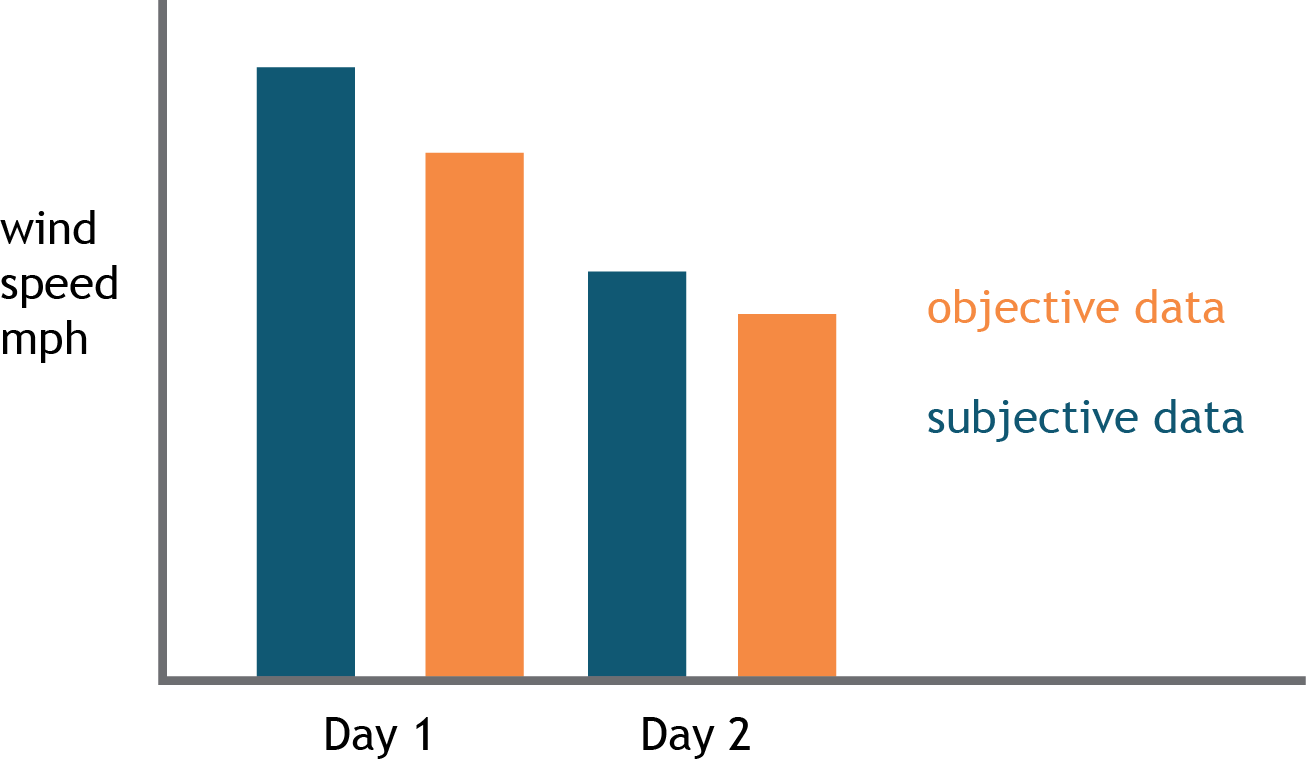 Compare and contrast the subjective and objective data from your graph drawn in question 4. What is different and similar between them? Provide some data from the graphs to support your answer. (4 marks)Use the two wind roses below to shade on your wind direction for both subjective and objective data. Cut these out and stick them into your books with appropriate titles. State the prevailing wind direction (if there is one). (3 marks)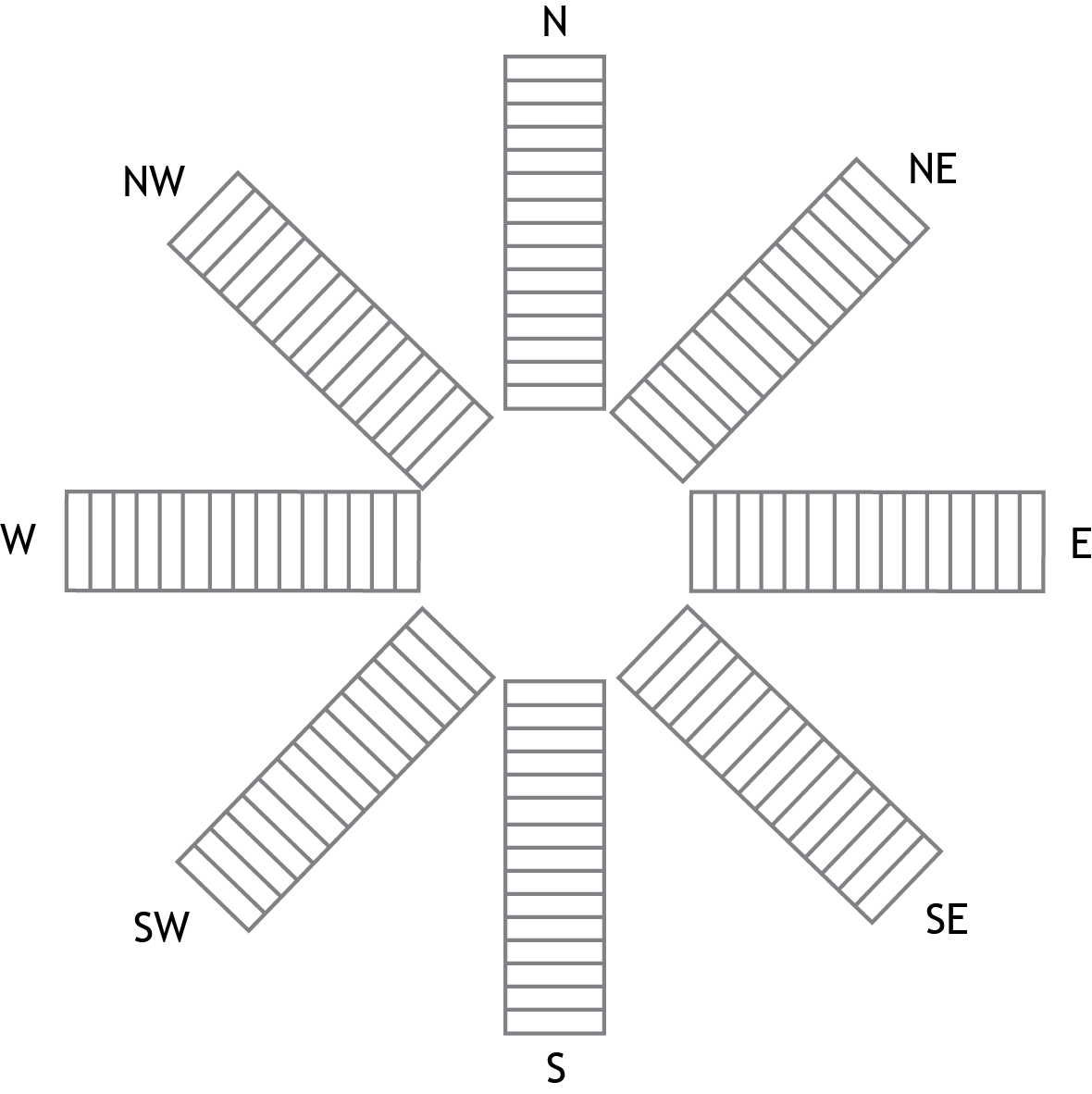 Information sheet: how to collect the dataPrecipitation and temperatureWind speed: Beaufort scaleWind directionCloud coverDay/date and timeWind speed (Beaufort scale)Wind speed(miles per hour)Wind direction(use compass rose)Cloud cover (oktas)Precipitation(scale)Temperature(scale)Example in classDay and dateWind speed(miles per hour)Wind directionCloudPrecipitation(Yes or no,Type – light or heavy)Temperature(OC)Example in classPrecipitation scaleTemperature scaleNone0Freezing (see breath)Light drizzle1Cold (need a coat)Prolonged drizzle2Mild (wearing a jumper)Some heavy downpours3Warm (comfortable in a t-shirt)Constant rain4Hot (t-shirt, shorts and sandals)Heavy rain/thunderstorms5Very hot (uncomfortable)Beaufort numberMiles per hourDescription00Smoke rises vertically11-3Some drifts slowly24-7Leaves just move38-12Leaves move constantly413-18Small branches move519-24Small trees sway625-31Large branches move732-38Large trees sway839-46Small branches break947-54Large branches break1055 - 63Small trees fallA more graphical way of displaying wind direction during a week is in the form of a wind rose. A wind rose template is shown here.Each day when you make your weather observations shade in one rectangle on the wind rose to indicate the wind direction you recorded. At the end of the week you should have a complete wind rose. Simply by looking at the wind rose you will be able to see what has been the most common wind direction during the month, this is known as the prevailing wind direction.0 oktas Clear skies 1 okta Almost clear skies, just the odd cloud 2 oktas Mostly clear skies, only a quarter of the sky covered by cloud 3 oktas Partly cloudy, just over half the sky is cloudless 4 oktas Partly cloudy, half of the sky covered by cloud 5 oktas More than half the sky covered by cloud 6 oktas Mostly cloudy, only a quarter of the sky showing 7 oktas Almost overcast, just a small amount of sky showing 8 oktas Overcast, no sky showing 